ПРОЄКТ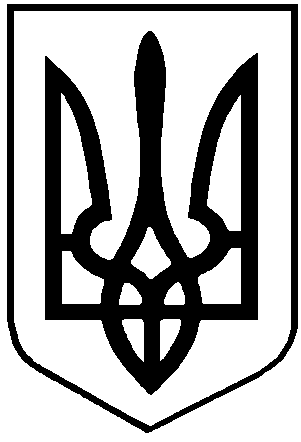 У К Р А Ї Н А    СТОРОЖИНЕЦЬКА  МІСЬКА  РАДА	ЧЕРНІВЕЦЬКОГО РАЙОНУ   ЧЕРНІВЕЦЬКОЇ  ОБЛАСТІ	ХV позачергова сесія VIIІ скликанняР І Ш Е Н Н Я  №    -15/2021            Про внесення змін  до міського  бюджетуСторожинецької  територіальної громади на 2021 рікКеруючись пунктом 23 частини 1 статті 26, статтею 61 Закону України “Про місцеве самоврядування в Україні”, Бюджетним кодексом України,  рішенням  ІІ сесії Сторожинецької міської ради  VIIІ скликання від 22 грудня 2020р. № 71-2/2020 «Про міський бюджет Сторожинецької  територіальної громади на 2021рік» зі змінами, враховуючи  розпорядження Чернівецької обласної державної адміністрації від 27.10.2021 № 1187-р «Про перерозподіл коштів субвенції з місцевого бюджету»,  рішення ХІІ сесії Красноїльської селищної ради VIIІ скликання від 19.11.2021 № 136-12/21 «Про внесення змін до селищного бюджету на 2021 рік»,                                міська рада вирішила: 1.  Внести зміни у додаток № 1 «Доходи  місцевого  бюджету на 2021 рік» до  рішення  ІІ сесії Сторожинецької міської ради  VIIІ скликання від 22 грудня 2020р. № 71-2/2020 «Про міський бюджет Сторожинецької  територіальної громади на 2021рік»,  згідно з додатком 1 до цього рішення.2. Внести зміни у додаток № 2 «Фінансування  місцевого  бюджету на 2021 рік » до  рішення  ІІ сесії Сторожинецької міської ради  VIIІ скликання від 22 грудня 2020р. №71-2/2020 «Про міський бюджет Сторожинецької  територіальної громади на 2021рік», згідно з додатком 2 до цього рішення.             3. Внести зміни у додаток № 3 «Розподіл видатків місцевого  бюджету на 2021 рік» до рішення  ІІ сесії Сторожинецької міської ради  VIIІ скликання від 22 грудня 2020р. № 71-2/2020 «Про міський бюджет Сторожинецької  територіальної громади на 2021рік», згідно з додатком 3 до цього рішення. Продовження рішення Х ІV позачергової сесії VIIІ скликання від 25 листопада 2021р. №-15/2021            4. Внести зміни у додаток № 4 «Міжбюджетні трансферти на 2021 рік» до  рішення  ІІ сесії Сторожинецької міської ради  VIIІ скликання від  22 грудня 2020р. №71-2/2020 «Про міський бюджет Сторожинецької  територіальної громади на 2021рік», згідно з додатком 4 до цього рішення.                5. Внести зміни у додаток № 5 «Розподіл коштів бюджету розвитку на здійснення заходів на будівництво, реконструкцію і реєстрацію, капітальний ремонт  об'єктів виробничої, комунікаційної та соціальної інфраструктури    за    об'єктами   у    2021     році»   до     рішення    ІІ   сесії Сторожинецької міської ради  VIIІ скликання від 22 грудня 2020р. № 71-2/2020 «Про міський бюджет Сторожинецької  територіальної громади на 2021рік», згідно з додатком  5 до цього рішення.            6. Внести зміни  у додаток № 6 «Розподіл витрат місцевого бюджету на реалізацію місцевих/регіональних програм у 2021 році» до рішення  ІІ сесії Сторожинецької міської ради  VIIІ скликання від 22 грудня 2020р. № 71-2/2020 «Про міський бюджет Сторожинецької  територіальної громади на 2021рік», згідно з додатком 6 до цього рішення.                    7. Затвердити рішення виконавчого комітету Сторожинецької міської ради від 16 листопада 2021 року № 236 «Про  уточнення показників міського бюджету Сторожинецької територіальної громади на 2021 рік ». (копія додається).             8. Контроль за виконання цього рішення покласти на  першого заступника міського голови  Ігоря БЕЛЕНЧУКА та постійну комісію  з питань фінансів, соціально-економічного розвитку,   планування, бюджету  (Л.РАВЛЮК).Секретар Сторожинецької  міської  ради                    Дмитро БОЙЧУКВиконавець:Начальник Фінансового відділу                                       Ігор СЛЮСАР  Погоджено:Перший заступник міського голови                                 Ігор  БЕЛЕНЧУКНачальник  відділу організаційноїта кадрової роботи                                                              Аліна  ПОБІЖАН    Начальник  юридичного відділу                                       Олексій  КОЗЛОВ    Начальник відділу документообігу таконтролю                                                                             Микола БАЛАНЮК        Голова постійної комісії  з питаньфінансів, соціально-економічногорозвитку,   планування, бюджету                                      Лідія РАВЛЮК    25 листопада  2021 рокум. Сторожинець